  	ՀԱՍՏԱՏՈՒՄ ԵՄ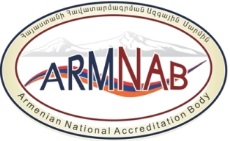 «ՀԱՎԱՏԱՐՄԱԳՐՄԱՆ ԱԶԳԱՅԻՆ  ՄԱՐՄԻՆ» ՊՈԱԿ տնօրեն Ա.Օբոսյան«_12_» __06__ 2020թ.N_1-Բ_  հրամանՄՇԱԿԵԼ ԷԿառավարման համակարգի մենեջեր__Նազիկ Աբգարյան_______________
(անուն, ազգանուն, ստորագրություն)Գործարկման թվականը՝  __12.06.2020թ.___Երևան 2020Ընդհանուր դրույթներ1.1	Սույն ընթացակարգը մշակվել է՝ հիմք ընդունելով «Հավատարմագրման մասին» ՀՀ օրենքի 10-րդ հոդվածի 1-ին մասի 7-րդ կետը:1.2	Սույն ընթացակարգով սահմանվում են համապատասխանության գնահատման տեխնիկական կանոնակարգման ոլորտում կիրառվող խիստ հաշվառման ենթակա ձևաթղթերի (բլանկների) (այսուհետ՝ բլանկներ) պատվիրման, հրատարակման, հաշվառման, պահպանման, ապահովման և անվավեր ճանաչված բլանկների ոչնչացման ընթացակարգը: Բլանկների ձևերը սահմանված են Եվրասիական տնտեսական կոմիտեի 2016 թ.-ի նոյեմբերի 15-ի «Եվրասիական տնտեսական միության տեխնիկական կանոնակարգերին համապատասխանության  սերտիֆիկատի  և  համապատասխանության հայտարարագրի միասնական ձևերը և դրանց ձևակերպման կանոնները հաստատելու մասին» N 154, ՀՀ էկոնոմիկայի նախարարի 2015 թ.-ի հունիսի 16-ի «Համապատասխանության սերտիֆիկատի և համապատասխանության հայտարարագրի ձևերն ու ձևաթղթերի լրացման կարգերը սահմանելու մասին» N 801-Ն, ՀՀ էկոնոմիկայի նախարարի 2020 թ.-ի մայիսի 11-ի «Եվրասիական տնտեսական միության տեխնիկական կանոնակարգերով սահմանված արտադրանքի պետական գրանցման վկայականի միասնական ձևը հաստատելու մասին»  N 521-Ն հրամաններով: 1.3	Համապատասխանության սերտիֆիկատի բլանկներ ստանալու իրավունք ունեն ՀՀ համապատասխանության գնահատման համակարգում հավատարմագրված սերտիֆիկացման մարմինները, իսկ պետական գրանցման վկայականի բլանկներ՝ հավատարմագրված, նշանակված համապատասխանության գնահատման մարմինները:1.4	Բլանկների տպագրության կազմակերպումը և դրանց տրամադրումն ու հաշվառումն իրականացնում է «Հավատարմագրման ազգային մարմին» ՊՈԱԿ-ը (այսուհետ՝ ՀԱՄ):1.5	Բլանկների արժեքը սահմանվում է ՀԱՄ-ի կողմից՝ համաձայն ՀԱՄ-ի աշխատակիցների ժողովի արձանագրության, հաշվի առնելով բլանկների հրատարակման հետ կապված վերադիր ծախսերը:1.6	Հաշվառումը կատարվում է ՀԱՄ տնօրենի հրամանով նշանակված հանձնաժողովի կողմից, և հանձնվում ՀԱՄ-ի պատասխանատու աշխատակցին (այսուհետ՝ ՀԱՄ-ի պատասխանատու)` պահպանման, հետագա հաշվառման և հատկացման համար:1.7	Բլանկների գրանցումը գրանցամատյանում՝ համաձայն 1-ին հավելվածի, ինչպես նաև պահպանումը և հատկացումը իրականացնում է ՀԱՄ-ի պատասխանատուն: 1.8	Բլանկները ստանալու համար համապատասխանության գնահատման մարմինները (այսուհետ՝ ՀԳՄ) ՀԱՄ-ի տնօրենին գրությամբ դիմում են բլանկների պատվիրման համար՝ համաձայն 2-րդ հավելվածի և յուրաքանչյուր ամսվա մինչև 10-ը նախորդ ամսվա ընթացքում օգտագործված բլանկների ամսական/տարեկան հաշվետվություն՝ համաձայն 3-րդ հավելվածի, որոնց վերաբերյալ տեղեկատվությունը բլանկների պատասխանատուի կողմից գրանցվում է էլեկտրոնային գրանցամատյանում:1.9 ՀԱՄ-ի պատասխանատուն բլանկների ամսական/տարեկան հաշվետվությունների հիման վրա կազմում է տեղեկանքներ՝ ամսական/տարեկան բլանկների քանակի, անվավեր ճանաչված բլանկների և բլանկների մնացորդի մասին՝ համաձայն 4-րդ, 5-րդ, 6-րդ հավելվածների, ու ներկայացնում ՀԱՄ-ի տնօրենի հաստատմանը:1.10 ՀԳՄ-ները կարող են ստանալ պատվիրված բլանկները՝ վճարումը հավաստող փաստաթուղթ ներկայացնելուց հետո: Վճարումը հավաստող փաստաթուղթը չներկայացվելու դեպքում ՀԱՄ-ը գանձապետական առցանց կառավարման համակարգի կամ պետական վճարումների էլեկտրոնային համակարգի միջոցով հավաստիանում է վճարման մասին: Վճարում չկատարելը հիմք է բլանկները չտրամադրելու համար:1.11	Բլանկները կարող են ստանալ ՀԳՄ-ի ղեկավարը կամ համապատասխան լիազորագիր ունեցող ներկայացուցիչը:1.12	Անվավեր ճանաչված բլանկները ՀԳՄ-ների կողմից ներկայացվում են պատասխանատու աշխատակցին ամսական/տարեկան հաշվետվության հետ: Ներկայացված հաշվետվությունների հիման վրա հանձնաժողովի կողմից կազմվում է ակտ՝ բլանկները անվավեր ճանաչելու և 3 տարի ժամկետով ՀԱՄ-ի արխիվ հանձնելու վերաբերյալ: 1.13 Բլանկների ձևաչափերի փոփոխության դեպքում հին ձևաչափերով բլանկները փոխարինվում են նորերով՝ համաձայն Հանձնման-ընդունման արձանագրության (հավելված 8): 1.14 Արխիվացման ժամկետը լրանալուց հետո բլանկները ոչնչացնում են դրանք այրելով կամ հանձնելով թղթի վերամշակման կազմակերպություններին: 1.15 Ըստ ներկայացված հաշվետվությունների՝ ՀԱՄ-ի պատասխանատուն կազմում է ամսական/տարեկան հաշվառման ենթակա օգտագործված բլանկների քանակի վերաբերյալ հաշվետվություն՝ համաձայն 7-րդ հավելվածի, ներկայացնում ՀԱՄ-ի տնօրենի հաստատմանը և հանձնում հաշվապահին:Հավելված  1Գրանցամատյանի ձևԳՐԱՆՑԱՄԱՏՅԱՆԵվրասիական տնտեսական միության (ԵԱՏՄ)/Հայաստանի Հանրապետության (ՀՀ)* համապատասխանության սերտիֆիկատների/պետական գրանցման վկայականների բլանկների_____________________________* Եվրասիական տնտեսական միության (ԵԱՏՄ), Հայաստանի Հանրապետության  համապատասխանության սերտիֆիկատների,  պետական գրանցման վկայականների բլանկների համար վարում են տարբեր գրանցամատյաններ:Հավելված 2Հայտի ձև Եվրասիական տնտեսական միության (ԵԱՏՄ) համապատասխանության սերտիֆիկատների բլանկների հատկացման«Հավատարմագրման ազգային մարմին»ՊՈԱԿ-ի  տնօրեն____________________ին                                                                    (Ա.Ա.)Հ Ա Յ Տ	 Խնդրում եմ հատկացնել Եվրասիական տնտեսական միության (ԵԱՏՄ) համապատասխանության սերտիֆիկատների բլանկներ հետևյալ քանակներով.1. Եվրասիական տնտեսական միության (ԵԱՏՄ) համապատասխանության սերտիֆիկատ   ___________________հատ2. Եվրասիական տնտեսական միության (ԵԱՏՄ) համապատասխանության սերտիֆիկատի հավելված   __________________հատ:Սերտիֆիկացման մարմնի ղեկավար`  _______________________________                                                                                        (ստորագրությունը, անվանատառը, ազգանունը)«___»_______20   թ.Հայտի ձև Հայաստանի Հանրապետության (ՀՀ) համապատասխանության սերտիֆիկատների բլանկների հատկացման«Հավատարմագրման ազգային մարմին»ՊՈԱԿ-ի  տնօրեն____________________ին                                                                    (Ա.Ա.)Հ Ա Յ Տ	Խնդրում եմ հատկացնել Հայաստանի Հանրապետության (ՀՀ) համապատասխանության սերտիֆիկատների բլանկներ հետևյալ քանակներով.1. Հայաստանի Հանրապետության (ՀՀ) համապատասխանության սերտիֆիկատ (հայերեն)___________________հատ,2. Հայաստանի Հանրապետության (ՀՀ) համապատասխանության սերտիֆիկատի հավելված (հայերեն)__________________հատ,3. Հայաստանի Հանրապետության (ՀՀ) համապատասխանության սերտիֆիկատ (անգլերեն)__________________հատ,4.Հայաստանի Հանրապետության (ՀՀ)  համապատասխանության սերտիֆիկատի հավելված (անգլերեն)_________________հատ,5. Հայաստանի Հանրապետության (ՀՀ)  համապատասխանության սերտիֆիկատ (ռուսերեն)__________________հատ,6. Հայաստանի Հանրապետության (ՀՀ) համապատասխանության սերտիֆիկատի հավելված (ռուսերեն)__________________հատ:Սերտիֆիկացման մարմնի ղեկավար`  _______________________________                                                                                        (ստորագրությունը, անվանատառը, ազգանունը)«___»_______20   թ.Հայտի ձև Պետական գրանցման վկայականների բլանկների հատկացման«Հավատարմագրման ազգային մարմին»ՊՈԱԿ-ի  տնօրեն____________________ին                                                                    (Ա.Ա.)Հ Ա Յ Տ	 Խնդրում եմ հատկացնել պետական գրանցման վկայականների բլանկներ հետևյալ քանակներով.1. Պետական գրանցման վկայական___________________հատ2. Պետական գրանցման վկայականի հավելված   __________________հատ:Համապատասխանության գնահատման մարմնի ղեկավար`  _______________________________(ստորագրությունը, անվանատառը, ազգանունը)«___»_______20   թ.Հավելված 3Հաշվետվության ձև Եվրասիական տնտեսական միության (ԵԱՏՄ) համապատասխանության սերտիֆիկատների բլանկների օգտագործման վերաբերյալՀԱՇՎԵՏՎՈՒԹՅՈՒՆԵվրասիական տնտեսական միության (ԵԱՏՄ) համապատասխանության սերտիֆիկատների բլանկների օգտագործման վերաբերյալ_______________________________________________________________________կողմից                                        Սերտիֆիկացման մարմնի անվանումը և գրանցահամարը____________ ամսվա/տարվա ընթացքում ԵԱՏՄ համապատասխանության սերտիֆիկատների բլանկների օգտագործմանՍերտիֆիկացման մարմնի ղեկավար`  _______________________________                                                                                        (ստորագրությունը, անվանատառը, ազգանունը)«___»_______20   թ.Հաշվետվության ձև Հայաստանի Հանրապետության (ՀՀ) համապատասխանության սերտիֆիկատների բլանկների օգտագործման վերաբերյալՀԱՇՎԵՏՎՈՒԹՅՈՒՆՀայաստանի Հանրապետության (ՀՀ) համապատասխանության սերտիֆիկատների բլանկների օգտագործման վերաբերյալ_______________________________________________________________________կողմից                                        Սերտիֆիկացման մարմնի անվանումը և գրանցահամարը____________ ամսվա/տարվա ընթացքում ՀՀ բլանկների օգտագործմանՍերտիֆիկացման մարմնի ղեկավար`  _______________________________                                                                                        (ստորագրությունը, անվանատառը, ազգանունը)«___»_______201   թ.Հաշվետվության ձև Պետական գրանցման վկայականների բլանկների օգտագործման վերաբերյալՀԱՇՎԵՏՎՈՒԹՅՈՒՆՊետական գրանցման վկայականների բլանկների օգտագործման վերաբերյալ_______________________________________________________________________կողմից                       Համապատասխանության գնահատման մարմնի անվանումը և գրանցահամարը____________ ամսվա/տարվա ընթացքում բլանկների օգտագործմանՀամապատասխանության գնահատման մարմնի ղեկավար`   _______________________                                                                                                           (ստորագրությունը, անվանատառը, ազգանունը)«___»_______201   թ.Հավելված 4Տեղեկանքի ձևամսական/տարեկան ԵԱՏՄ համապատասխանության սերտիֆիկատների բլանկների քանակի մասին«Հավատարմագրման ազգային մարմին»ՊՈԱԿ-ի  տնօրեն__________________   (Ա.Ա)
«____»___________20   թ.Տ Ե Ղ Ե Կ Ա Ն Քամսական/տարեկան ԵԱՏՄ համապատասխանության սերտիֆիկատների բլանկների քանակի մասինՀԱՄ-ի պատասխանատու ______________     ______________   «___»_______201   թ.
                                                          (ստորագրություն)         (անվանատառը, ազգանունը)Տեղեկանքի ձևամսական/տարեկան ՀՀ համապատասխանության սերտիֆիկատների բլանկների քանակի մասին«Հավատարմագրման ազգային մարմին»ՊՈԱԿ-ի  տնօրեն__________________   (Ա.Ա)
«____»___________20   թ.Տ Ե Ղ Ե Կ Ա Ն Քամսական/տարեկան ՀՀ համապատասխանության սերտիֆիկատների բլանկների քանակի մասինՀԱՄ-ի պատասխանատու ______________     ______________   «___»_______201   թ.
                                                          (ստորագրություն)         (անվանատառը, ազգանունը)Տեղեկանքի ձևամսական/տարեկան պետական գրանցման վկայականների բլանկների քանակի մասին«Հավատարմագրման ազգային մարմին»ՊՈԱԿ-ի  տնօրեն__________________   (Ա.Ա)
«____»___________20   թ.Տ Ե Ղ Ե Կ Ա Ն Քամսական/տարեկան պետական գրանցման վկայականների բլանկների քանակի մասինՀԱՄ-ի պատասխանատու ______________     ______________   «___»_______201   թ.
                                                          (ստորագրություն)         (անվանատառը, ազգանունը)Հավելված 5Տեղեկանքի ձևամսական/տարեկան անվավեր ճանաչված ԵԱՏՄ համապատասխանության սերտիֆիկատների բլանկների քանակի մասին«Հավատարմագրման ազգային մարմին»ՊՈԱԿ-ի  տնօրեն__________________   (Ա.Ա)
«____»___________20   թ.Տ Ե Ղ Ե Կ Ա Ն Քամսական/տարեկան անվավեր ճանաչված ԵԱՏՄ համապատասխանության սերտիֆիկատների բլանկների քանակի մասինՀԱՄ-ի պատասխանատու ______________     ______________   «___»_______201   թ.
                                                          (ստորագրություն)         (անվանատառը, ազգանունը)Տեղեկանքի ձև(ամսական/տարեկան անվավեր ճանաչված ՀՀ համապատասխանության սերտիֆիկատների բլանկների քանակի մասին)«Հավատարմագրման ազգային մարմին»ՊՈԱԿ-ի  տնօրեն__________________   (Ա.Ա)
«____»___________20   թ.Տ Ե Ղ Ե Կ Ա Ն Քամսական/տարեկան անվավեր ճանաչված ՀՀ համապատասխանության սերտիֆիկատների բլանկների քանակի մասինՀԱՄ-ի պատասխանատու ______________     ______________   «___»_______201   թ.
                                                          (ստորագրություն)         (անվանատառը, ազգանունը)Տեղեկանքի ձևամսական/տարեկան անվավեր ճանաչված պետական գրանցման վկայականների բլանկների քանակի մասին«Հավատարմագրման ազգային մարմին»ՊՈԱԿ-ի  տնօրեն__________________   (Ա.Ա)
«____»___________20   թ.Տ Ե Ղ Ե Կ Ա Ն Քամսական/տարեկան անվավեր ճանաչված պետական գրանցման վկայականների բլանկների քանակի մասինՀԱՄ-ի պատասխանատու ______________     ______________   «___»_______201   թ.
                                                          (ստորագրություն)         (անվանատառը, ազգանունը)Հավելված 6Տեղեկանքի ձևամսական/տարեկան ԵԱՏՄ համապատասխանության սերտիֆիկատների բլանկների մնացորդի մասին«Հավատարմագրման ազգային մարմին»ՊՈԱԿ-ի  տնօրեն__________________   (Ա.Ա)
«____»___________20   թ.Տ Ե Ղ Ե Կ Ա Ն Քամսական/տարեկան ԵԱՏՄ համապատասխանության սերտիֆիկատների բլանկների մնացորդի մասինՀԱՄ-ի պատասխանատու ______________     ______________   «___»_______201   թ.
                                                          (ստորագրություն)         (անվանատառը, ազգանունը)Տեղեկանքի ձևամսական/տարեկան ՀՀ համապատասխանության սերտիֆիկատների բլանկների մնացորդի մասին«Հավատարմագրման ազգային մարմին»ՊՈԱԿ-ի  տնօրեն__________________   (Ա.Ա)
«____»___________20   թ.Տ Ե Ղ Ե Կ Ա Ն Քամսական/տարեկան ՀՀ համապատասխանության սերտիֆիկատների բլանկների մնացորդի մասինՀԱՄ-ի պատասխանատու ______________     ______________   «___»_______201   թ.
                                                          (ստորագրություն)         (անվանատառը, ազգանունը)Տեղեկանքի ձևամսական/տարեկան պետական գրանցման վկայականների բլանկների մնացորդի մասին«Հավատարմագրման ազգային մարմին»ՊՈԱԿ-ի  տնօրեն__________________   (Ա.Ա)
«____»___________20   թ.Տ Ե Ղ Ե Կ Ա Ն Քամսական/տարեկան պետական գրանցման վկայականների բլանկների մնացորդի մասինՀԱՄ-ի պատասխանատու ______________     ______________   «___»_______201   թ.
                                                          (ստորագրություն)         (անվանատառը, ազգանունը)Հավելված 7Տեղեկանքի ձևամսական/տարեկան հայտով ստացված ԵԱՏՄ համապատասխանության սերտիֆիկատների բլանկների մասին«Հավատարմագրման ազգային մարմին»ՊՈԱԿ-ի  տնօրեն__________________   (Ա.Ա)
«____»___________20   թ.Տ Ե Ղ Ե Կ Ա Ն Քամսական/տարեկան հայտով ստացված ԵԱՏՄ համապատասխանության սերտիֆիկատների բլանկների մասինՀԱՄ-ի պատասխանատու ______________     ______________   «___»_______201   թ.
                                                          (ստորագրություն)         (անվանատառը, ազգանունը)Տեղեկանքի ձևամսական/տարեկան հայտով ստացված ՀՀ համապատասխանության սերտիֆիկատների բլանկների մասին«Հավատարմագրման ազգային մարմին»ՊՈԱԿ-ի  տնօրեն__________________   (Ա.Ա)
«____»___________20   թ.Տ Ե Ղ Ե Կ Ա Ն Քամսական/տարեկան հայտով ստացված ՀՀ համապատասխանության սերտիֆիկատների բլանկների մասինՀԱՄ-ի պատասխանատու ______________     ______________   «___»_______201   թ.
                                                          (ստորագրություն)         (անվանատառը, ազգանունը)Տեղեկանքի ձևամսական/տարեկան հայտով ստացված պետական գրանցման վկայականների բլանկների մասին«Հավատարմագրման ազգային մարմին»ՊՈԱԿ-ի  տնօրեն__________________   (Ա.Ա)
«____»___________20   թ.Տ Ե Ղ Ե Կ Ա Ն Քամսական/տարեկան հայտով ստացված պետական գրանցման վկայականների բլանկների մասինՀԱՄ-ի պատասխանատու ______________     ______________   «___»_______201   թ.
                                                          (ստորագրություն)         (անվանատառը, ազգանունը)Հավելված 8Համապատասխանության գնահատման բլանկների հանձնման-ընդունման արձանագրության ձևԱՐՁԱՆԱԳՐՈՒԹՅՈՒՆ N  ՀԱՄԱՊԱՏԱՍԽԱՆՈՒԹՅԱՆ ԳՆԱՀԱՏՄԱՆ ԲԼԱՆԿՆԵՐԻ ՀԱՆՁՆՄԱՆ-ԸՆԴՈՒՆՄԱՆ«   » « __________»  20     թ. Սույն արձանագրությունը կազմվում է երկու օրինակից, որոնք հավասարազոր են: Յուրաքանչյուր կողմին տրվում է մեկական օրինակ:ՓԱՍՏԱԹՂԹԻ ՓՈՓՈԽՈՒԹՅՈՒՆՆԵՐԻ ՑԱՆԿNԲլանկների ստացման ամսաթիվըՀամապատասխանության գնահատման մարմինըԲլանկի անվանումըԲլանկների համարներըԲլանկների քանակըՍտացողի ազգանունը, ստորագրությունըԲլանկի անվանումըՆախկինից մնացած բլանկների քանակըՆախկինից մնացած բլանկների համարներըՍտացված բլանկների քանակըՍտացված բլանկների համարներըՎերադարձվող (անվավեր ճանաչված) բլանկների քանակըՎերադարձվող (անվավեր ճանաչված) բլանկների համարներըՏրվածբլանկների քանակը և համարներըՄնացորդ, առ(բլանկների քանակը և համարները) Բլանկի անվանումըՆախկինից մնացած բլանկների քանակըՆախկինից մնացած բլանկների համարներըՍտացված բլանկների քանակըՍտացված բլանկների համարներըՎերադարձվող (անվավեր ճանաչված) բլանկների քանակըՎերադարձվող (անվավեր ճանաչված) բլանկների համարներըՏրվածբլանկների քանակը և համարներըՄնացորդ, առ(բլանկների քանակը և համարները) Բլանկի անվանումըՆախկինից մնացած բլանկների քանակըՆախկինից մնացած բլանկների համարներըՍտացված բլանկների քանակըՍտացված բլանկների համարներըՎերադարձվող (անվավեր ճանաչված) բլանկների քանակըՎերադարձվող (անվավեր ճանաչված) բլանկների համարներըՏրվածբլանկների քանակը և համարներըՄնացորդ, առ(բլանկների քանակը և համարները) Սերտիֆիկացման մարմնի անվանումըԵԱՏՄ համապատասխանության սերտիֆիկատԵԱՏՄ համապատասխանության սերտիֆիկատի հավելվածԸՆԴԱՄԵՆԸ1234Սերտիֆիկացման մարմնի անվանումըՀՀ համապատասխանության սերտիֆիկատ (հայերեն)ՀՀ համապատասխանության սերտիֆիկատի հավելված (հայերեն)ՀՀ համապատասխանության սերտիֆիկատ (անգլերեն)ՀՀ համապատասխանության սերտիֆիկատի հավելված (անգլերեն)ՀՀ համապատասխանության սերտիֆիկատ (ռուսերեն)ՀՀ համապատասխանության սերտիֆիկատի հավելված (ռուսերեն)ԸՆԴԱՄԵՆԸ12345789ՀԳՄ-ի անվանումըՊետական գրանցման վկայականՊետական գրանցման վկայականի հավելվածԸՆԴԱՄԵՆԸ1234Սերտիֆիկացման մարմնի անվանումըԵԱՏՄ համապատասխանության սերտիֆիկատԵԱՏՄ համապատասխանության սերտիֆիկատի հավելվածԸՆԴԱՄԵՆԸ1234Սերտիֆիկացման մարմնի անվանումըՀՀ համապատասխանության սերտիֆիկատ (հայերեն)ՀՀ համապատասխանության սերտիֆիկատի հավելված (հայերեն)ՀՀ համապատասխանության սերտիֆիկատ (անգլերեն)ՀՀ համապատասխանության սերտիֆիկատի հավելված (անգլերեն)ՀՀ համապատասխանության սերտիֆիկատ (ռուսերեն)ՀՀ համապատասխանության սերտիֆիկատի հավելված (ռուսերեն)ԸՆԴԱՄԵՆԸ12345789ՀԳՄ-ի անվանումըՊետական գրանցման վկայականՊետական գրանցման վկայականի հավելվածԸՆԴԱՄԵՆԸ1234Հ/ՀԲլանկի անվանումըՔանակըՀամարներըԵԱՏՄ համապատասխանության սերտիֆիկատԵԱՏՄ համապատասխանության սերտիֆիկատի հավելվածՀ/ՀԲլանկի անվանումըՔանակըՀամարներըՀՀ համապատասխանության սերտիֆիկատ (հայերեն)ՀՀ համապատասխանության սերտիֆիկատի հավելված (հայերեն) ՀՀ համապատասխանության սերտիֆիկատ (անգլերեն)ՀՀ համապատասխանության սերտիֆիկատի հավելված (անգլերեն)ՀՀ համապատասխանության սերտիֆիկատ (ռուսերեն)ՀՀ համապատասխանության սերտիֆիկատի հավելված (ռուսերեն)Հ/ՀԲլանկի անվանումըՔանակըՀամարները1.Պետական գրանցման վկայական2.Պետական գրանցման վկայականի հավելվածՍերտիֆիկացման մարմնի անվանումըԵԱՏՄ համապատասխանության սերտիֆիկատԵԱՏՄ համապատասխանության սերտիֆիկատի հավելվածԸՆԴԱՄԵՆԸ1234Սերտիֆիկացման մարմնի անվանումըՀՀ համապատասխանության սերտիֆիկատ (հայերեն)ՀՀ համապատասխանության սերտիֆիկատի հավելված (հայերեն)ՀՀ համապատասխանության սերտիֆիկատ (անգլերեն)ՀՀ համապատասխանության սերտիֆիկատի հավելված (անգլերեն)ՀՀ համապատասխանության սերտիֆիկատ (ռուսերեն)ՀՀ համապատասխանության սերտիֆիկատի հավելված (ռուսերեն)ԸՆԴԱՄԵՆԸ12345789ՀԳՄ-ի անվանումըՊետական գրանցման վկայականՊետական գրանցման վկայականի հավելվածԸՆԴԱՄԵՆԸ1234Հանձնող-ընդունող կողմ ________________________________
(ՀԳՄ-ի անվանումը)Ընդունող-հանձնող կողմ«ՀԱՎԱՏԱՐՄԱԳՐՄԱՆ ԱԶԳԱՅԻՆ ՄԱՐՄԻՆ» ՊՈԱԿ NՎԵՐԱԴԱՐՁՎՈՂՎԵՐԱԴԱՐՁՎՈՂՓՈԽԱՐԻՆՎՈՂՓՈԽԱՐԻՆՎՈՂՓՈԽԱՐԻՆՎՈՂNԲլանկի անվանումըԲլանկի համարըՔանակըԲլանկի համարըՔանակըNԲլանկի անվանումըԲլանկի համարըՔանակըԲլանկի համարըՔանակը Հանձնեց Ընդունեց___________________________ ստորագրություն ___________________________ստորագրություն ___________________________ ազգանուն, անուն___________________________ ազգանուն, անուն    ԽմբագրությունըԽմբագրությունըՓոփոխությունըՓոփոխությունըՓոփոխված կետերըՓոփոխված (նախորդ) տարբերակըՓոփոխությունը կատարողի ստորագրությունըՀ/ՀՀաստատման ամսաթիվըՀ/ՀՀաստատման ամսաթիվըՓոփոխված կետերըՓոփոխված (նախորդ) տարբերակըՓոփոխությունը կատարողի ստորագրությունը215.06.2015թ.Ամբողջ տեքստը1-ին խմբ., 02.02.2015թ.328.04.2017թ.Ամբողջ տեքստը2-րդ խմբ., 15.06.2015թ.328.04.2017թ.131.01.2019թ.Հավելված 3, աղ.-ի 8,9 սյունակներԱվելացնել «բլանկների քանակը և համարները» բառերը412.06.2020թ.Ամբողջ տեքստը3-րդ խմբ., 28.04.2017թ.